Quality Assured (QA) Sod Program: provides documented proof of conformance to Minnesota Department of Transportation (MnDOT) specifications for specified sod types.Look for this gold label!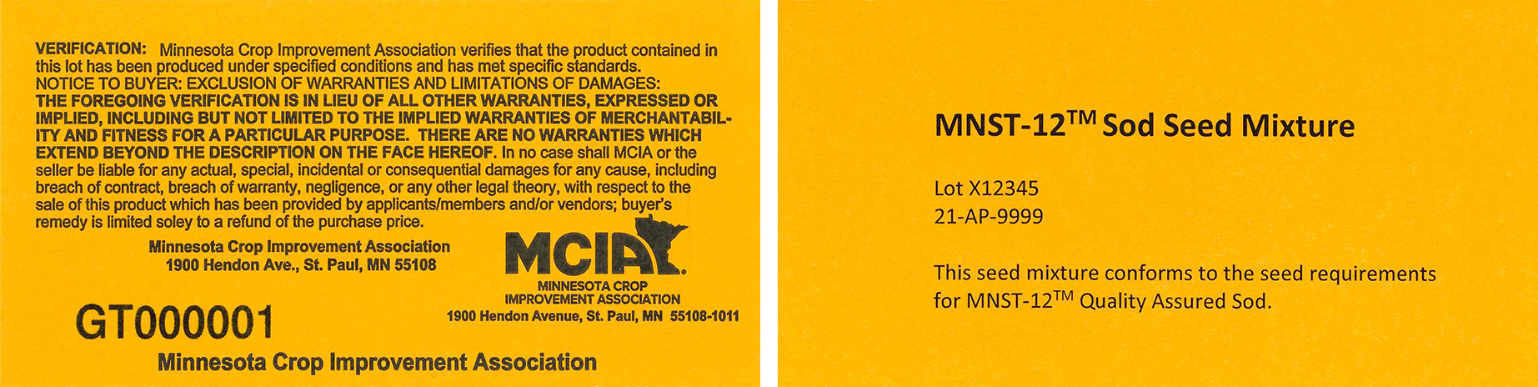 Seed must be obtained from an approved QA Sod Seed Vendor (for a current list go to www.mncia.org or contact the MCIA office).QA Sod Seed Vendors warrant that seed mixes with QA Sod Seed Mixture labels meet current requirements of the QA Sod Program and MnDOT specifications for salt tolerant sod.Minnesota Crop Improvement Association (MCIA) inspects these vendors annually to verify seed handling and labeling procedures comply with MnDOT and seed law requirements. MCIA is the official seed certification agency in Minnesota.Company Name and AddressContact Name and InformationAgassiz Seed & Supply Inc.445 7th St. NWWest Fargo ND 58078Al HollemanPH: 701-282-8118FAX: 701-282-9119al@agassizseed.comRamy Turf Products1329 N RiverfrontMankato MN 56001Mike Ramy Jr.PH: 507-387-4091FAX: 507-387-7033mikejr@ramycompanies.comRivard's Turf & Forage Inc3150  27th Ave NGrand Forks ND 58203Larry RivardPH: 701-330-3699FAX: 866-484-6150sales@rivards.comTwin City Seed Company7265 Washington Ave SEdina MN 55439Paul Kubista or Andy KeatingPH: 952-944-7105FAX: 952-944-7239PKubista@twincityseed.com